Ügyiratszám:                                                                                          Melléklet: -Ügyintéző:  Ügyintéző elérhetősége: 82/471-388/120ELŐTERJESZTÉSa településfejlesztéssel és a településrendezéssel kapcsolatos partnerségi egyeztetés szabályairólTisztelt Képviselő Testület!A településfejlesztési és településrendezési eszközök készítésének és módosításának szabályairól szóló jogszabály (314/2012. (XI.8.) Korm. rend.) változása miatt a településfejlesztési koncepció, az IVS, a szerkezeti terv, a helyi építési szabályzat és a szabályozási terv módosítása során 2013. január 1-től az eddigiektől eltérően került szabályozásra azok egyeztetésének módja. A rendelet egyértelműen előírja az államigazgatási szervekkel és az érintett területi és települési önkormányzatokkal történő egyeztetés módját, továbbá önkormányzati hatáskörbe utalja – a tervezés megkezdése előtt - annak eldöntését, hogy a teljes körű nyilvánosság biztosítása mellett mely konkrét partnerekkel kerül egyeztetésre és véleményeztetésre a településrendezési eszköz. A partnerségi egyeztetést – a feladat jellegének figyelembevételével – a lakossággal, érdekképviseleti, civil és gazdálkodó szervezetekkel valamint az egyházakkal kell lefolytatni.A korm. rendelet szerint az önkormányzat meghatározzaaz egyeztetésben résztvevők (a továbbiakban: partnerek) tájékoztatásának módját és eszközeit,a javaslatok, vélemények dokumentálásának, nyilvántartásának módját,az el nem fogadott javaslatok, vélemények indokolásának módját, a dokumentálásuk, nyilvántartásuk rendjét,az elfogadott koncepció, stratégia és településrendezési eszközök nyilvánosságát biztosító intézkedéseket.A felsoroltak közül - csak úgy, mint a partnerségi egyeztetésbe bevonni tervezettek körének egy része – a b), a c) és a d) pont általánosságban, minden módosítás esetén állandó jelleggel szabályozható, így felesleges minden egyes településfejlesztési döntés esetén erről önálló határozatot hozni, elég egyszer szabályozni és minden településfejlesztési döntés során erre a határozatra visszahivatkozni.A partnerségi egyeztetés állandó szabályainak megállapítását az eddigi gyakorlathoz igazítottuk azzal az egy módosítással, hogy a lakosság a véleményét már a véleményezési szakasz során megteheti, annak érdekében, hogy az államigazgatási szervek véleményeivel együtt lehessen kezelni azokat – szemben az eddigi gyakorlattal, amikor a lakosság csak a véleményezési szakasz lefutása után (közszemle) tehetett észrevételeket. Ezzel az eljárás ideje is rövidebb lesz.A fentiek alapján a partnerségi egyeztetés szabályait a határozati javaslatban írt tartalommal kezdeményezzük elfogadni. Amikor nem a település egészére kiterjedő módosítás (felülvizsgálat) történik, abban az esetben a településfejlesztési döntés meghozatalával egy időben meg kell nevezni a konkrét módosításokkal érintett eseti partnereket is, az állandó partnerek esetében azonban elegendő jelen határozatra hivatkozni és eljárni.A jelenleg folyamatban lévő 989/184 hrsz-ú lakóút szélesítésére vonatkozó …../2013. (…...) számú képviselő-testületi határozattal elfogadott, Csurgó településrendezési eszközeinek módosításról készült előzetes tájékoztatót a korm. rendelet 37. § (2) bekezdés a) pontja szerint meg kell küldeni az eljárásban érintett eseti partnereknek.Kérem a T. Képviselőtestületet, hogy a határozat elfogadásával a településfejlesztési és a településrendezési eszközök készítésekor szükséges partnerségi egyeztetés alap szabályait hagyja jóvá, valamint hagyja jóvá a folyamatban lévő településrendezési eszköz módosítása során az egyeztetésbe bevonni tervezett eseti partnerek körét is.Határozati javaslat:Csurgó Város Önkormányzatának Képviselőtestülete megtárgyalta a településfejlesztéssel és a településrendezéssel kapcsolatos partnerségi egyeztetés szabályairól szóló javaslatot és az alábbi határozatot hozta:A településfejlesztési koncepció, az integrált településfejlesztési stratégia és a településrendezési eszközök partnerségi egyeztetésébe eseti és állandó partnereket kell bevonni.A településfejlesztési koncepció, az integrált településfejlesztési stratégia és a településrendezési eszközök település egészére kiterjedő felülvizsgálat és módosítása esetén Csurgó Város közigazgatási területére bejegyzett, vagy ott működő civil és gazdálkodó szervezeteket, egyházakat a lakosságra vonatkozó partnerségi szabályok szerint kell az egyeztetésbe bevonni e határozat 1.4. pontja szerint.a)	A településfejlesztési koncepció, az integrált településfejlesztési stratégia és a településrendezési eszközök település egy részére kiterjedő módosítása esetén a partnerségi egyeztetésben esetenként résztvevő civil és gazdálkodó szervezeteket, egyházakat, valamint tájékoztatásuk módját a településfejlesztési döntés során, határozatban kell rögzíteni.b) Az eseti résztvevőket a kormányrendeletben meghatározott véleményezési szakasz megkezdésével egy időben, a véleményezési anyag megküldésével kell bevonni.c) Az eseti résztvevők a polgármesterhez címzett Beruházási és műszaki irodához eljuttatott, szövegszerű, indoklással ellátott írásos véleményükben tehetik meg észrevételüket a véleményezési szakasz lejártáig.d) A vélemények dokumentálása, nyilvántartása, valamint az el nem fogadott javaslatok indoklása, azok dokumentálása és nyilvántartása az államigazgatási véleményekre vonatkozó szabályok szerint történik.a)	A partnerségi egyeztetés keretében az előzetes tájékoztatási szakasz megkezdésével egy időben a lakosságot hirdetmény útján tájékoztatni kell. A véleményezési szakaszban, vagy tárgyalásos eljárás esetén a véleményezendő anyag helyben szokásos közzétételével (közszemle és honlapon történő elhelyezés) kerül sor a lakosság bevonására. c)  A lakók az 1.3. c) pontban részletezettek szerint tehetik meg észrevételeiket.d)	A vélemények dokumentálására, nyilvántartására az 1.3. d) pontban részletezettek szerint kerül sor.a) A partnerségi egyeztetésbe az érdekképviseleti szerveket a településfejlesztési döntés elfogadásáról szóló előterjesztés időszakában minden esetben be kell vonni. Az érdekképviseletek az előterjesztés helyben szokásos közzététele útján értesülnek a tervezett módosításról.b)  A véleményezési szakaszban, vagy tárgyalásos eljárás esetén, a véleményezendő anyag közzétételével kerülnek bevonásra az érdekképviseleti szervek. A közzétételre az 1.4. b) pontban részletezettek szerint kerül sor.c) Az érdekképviseleti szervek a 1.3. c) pontban részletezettek szerint tehetik meg észrevételeiket.d)	A vélemények dokumentálására, nyilvántartására a 1.3. d) pontban részletezettek szerint kerül sor.Elfogadásukat, módosításukat, kiegészítésüket követően a településfejlesztési és a településrendezési eszközöket a város honlapján közzé kell tenni.Felelős: 		 polgármesterKözreműködik: 	 irodavezető Határidő:		2014. szeptember 15. illetve folyamatosCsurgó Város Önkormányzatának Képviselőtestülete megtárgyalta a jelenleg folyamatban lévő 989/184 hrsz-ú lakóút szélesítésére vonatkozó …../2013. (…...)  számú képviselő-testületi határozattal elfogadott, Csurgó településrendezési eszközeinek módosítása során érdekelt eseti partnerek körét és úgy határozott, hogy Dergecz Dezső, Csurgó, Basakuti u. 16., Brabecz Tamás és Brabecz Tamásné, Csurgó, Kodály Z. u. 1., Kulcsár Tibor és Kulcsár Tiborné, Csurgó, Réti J. u. 2., Gilikter Imre és Gilikter Imréné, Csurgó, Réti J. u. 1., Máté István és Máté Istvánné, Csurgó, Bartók B. u. 2., László András és László Andrásné, Csurgó, Bartók B. u. 1.,  és né, Csurgó, Sárközi u. 1., , Csurgó, Raksányi u. 2., Turi Róbert, Csurgó, Raksányi u. 1., Hofjerka Orsolya, Csurgó, Bódizs M. u. 2., Baki András és Bakiné Haholka Krisztina alatti lakosokat az előzetes tájékoztatási szakasz során a településrendezési eszközök véleményezésébe eseti partnerként bevonja. A partnerségi egyeztetés szabályait e határozat 1.3. pontja rögzíti.Felelős: polgármesterHatáridő: azonnalCsurgó, 2013. május 28.PolgármesterEllenjegyezte: Rádics Lászlóné		       aljegyzőCsurgó Város Polgármesterétől8840 Csurgó, Széchenyi tér 2.Telefon: 82/47l-388Fax: 82/471-095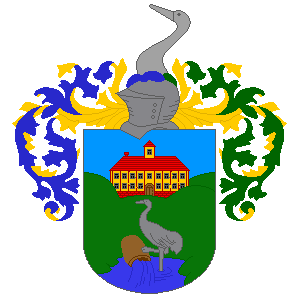 